Załącznik nr 2 do SIWZOPIS PRZEDMIOTU ZAMÓWIENIAPakiet nr 1 Stanowisko do pielęgnacji noworodka/niemowlaka (szafka z wanienką + szafka z przewijakiem) – 2 zestawyNazwa Producenta			………………………………         		Nazwa/Model/Typ Wyposażenia		………………………………  Kraj pochodzenia 			………………………………  UWAGI: W kolumnie „Parametry wymagane i oceniane” w zakresie:- Parametrów wymaganych umieszczono „TAK, podać/opisać” wpisanie odpowiedzi NIE lub pozostawienie pola pustego czyli brak odpowiedzi oznacza niespełnienie wymaganych przez Zamawiającego parametrów, a oferta Wykonawcy podlegać będzie odrzuceniu. Do dostawy Wykonawca jest zobowiązany dołączyć wszystkie akcesoria potrzebne do sprawdzenia wszystkich wymaganych przez Zamawiającego funkcji.  Oświadczamy, iż zaoferowany przedmiot zamówienia spełnia warunki opisane w specyfikacji istotnych warunków zamówienia (SIWZ) oraz posiada parametry opisane w Opisie Przedmiotu Zamówienia.Oświadczamy, że w/w oferowany przedmiot zamówienia jest kompletny, fabrycznie nowy z min. 2020 roku i będzie gotowy do użytkowania bez żadnych dodatkowych inwestycji. Oświadczamy iż dostarczymy na swój koszt materiały potrzebne do sprawdzenia czy przedmiot zamówienia funkcjonuje prawidłowo.Oświadczamy, iż wszystkie zaoferowane elementy przedmiotu zamówienia są ze sobą kompatybilne.Oświadczamy, iż zapewniamy w swoim zakresie opiekę serwisową w okresie trwania gwarancji,                                                                ........................................................................Podpis osoby upoważnionej do reprezentowania Wykonawcy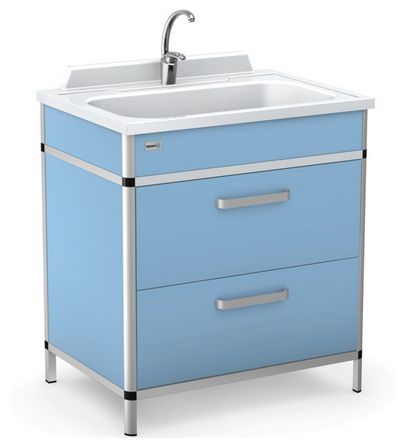 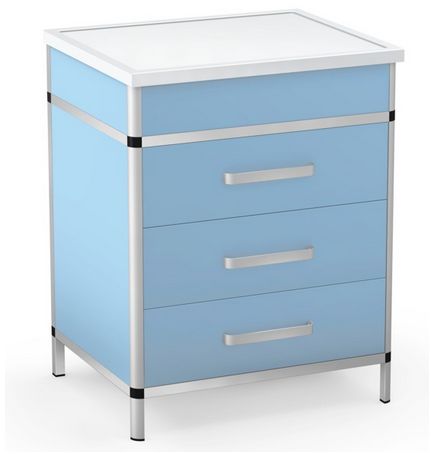 Lp.Parametry techniczne i funkcjeParametry wymagane (TAK) i oceniane (TAK/NIE)Odpowiedź WykonawcyTAK / NIEOpisoferowanych parametrówSzafka z wanienką Szafka z wanienką Szafka z wanienką Szafka z wanienką Fabrycznie nowa, rok produkcji 2020 Tak, podaćStanowisko kąpielowe noworodków składajace się z wanienki z szafką dwudrzwiową. (Korpus szafki, blenda pod blatem i podwójne drzwiczki)Tak, podaćWymiary stanowiska:- szerokość: 800 mm (+/-10mm)- głębokość: 580 mm (+/-10mm)- wysokość: 900 mm (+/-10mm)Tak, podać Stelaż  wykonany z zamkniętych profili aluminiowych anodowanych lub lakierowanych proszkowo na kolor wg palety RAL (minimum 19 kolorów do wyboru przez Zamawiającego) oraz złączek ABSTak, podaćWypełnienie stelaża stanowi płyta meblowa obustronnie laminowana oklejona okleiną PCV o grubości 2mm, okleina w kolorze płytyTak, podaćKolor płyty meblowej - minimum 7 kolorów do wyboru przez ZamawiającegoTak, podaćWanienka wykonana z laminatu poliestrowo-szklanego w kolorze białymTak, podaćPrzed realizacją możliwość wykonania otworu techonologicznego pod baterię w wanienceTak, podaćStelaż na  nóżkach  o wysokości 100 mm z możliwością poziomowania (+/- 10mm)Tak, podaćUchwyty szafki  i szuflad bez ostrych krawędzi w kształcie litery C, wykonane z aluminium anodowanego lub lakierowane proszkowo, kolorystyka do wyboru przez Zamawiającego - minimum 19 kolorów do wyboruTak, podaćWymagane dokumenty:Deklaracja zgodności CE (lub równoważne), Wpis lub zgłoszenie do URWMiPB (lub równoważne), Certyfikat producenta dla Systemu Zarządzania wg. PN-EN ISO 13485 (lub równoważne),  Certyfikat producenta dla Systemu Zarządzania wg. PN-EN ISO 9001 (lub równoważne)Tak, podaćSzafka z przewijakiem Szafka z przewijakiem Szafka z przewijakiem Szafka z przewijakiem  Fabrycznie nowa, rok produkcji 2020Tak, podać Szafka z przewijakiem wyposażona w 3 szufladyTak, podać   Wymiary: 700x580x900 mm (+/-10mm)Tak, podać Wymiary materacyka: 520x640 mm (+/-10mm)Tak, podać Metracyk wykonanny z materiału łatwozmywalnego odpornego na promieniowanie UV, środki dezynfekcyjne Tak, podać Stelaż  wykonany z zamkniętych profili aluminiowych anodowanych lub lakierowanych proszkowo na kolor wg palety RAL (minimum 19 kolorów do wyboru przez Zamawiającego) oraz złączek ABSTak, podać Wypełnienie stelaża stanowi płyta meblowa obustronnie laminowana oklejona okleiną PCV o grubości 2mm, okleina w kolorze płytyTak, podać Kolor płyty meblowej - minimum 7 kolorów do wyboru przez ZamawiającegoTak, podać Stelaż na  nóżkach  o wysokości 100 mm z możliwością poziomowania (+/- 10mm)Tak, podać Uchwyty szafki  i szuflad bez ostrych krawędzi w kształcie litery C, wykonane z aluminium anodowanego lub lakierowane proszkowo, kolorystyka do wyboru przez Zamawiającego - minimum 19 kolorów do wyboruTak, podać Wymagane dokumenty:Deklaracja zgodności CE (lub równoważne), Wpis lub zgłoszenie do URWMiPB (lub równoważne), Certyfikat producenta dla Systemu Zarządzania wg. PN-EN ISO 13485 (lub równoważne),  Certyfikat producenta dla Systemu Zarządzania wg. PN-EN ISO 9001 (lub równoważne)Tak, podać 